Practice List                                                               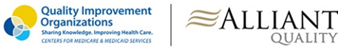 Date:_____________________________________________Medical Group Name: _________________________________________________Number of Practice Sites:______________________________________________Alliant Quality Initiatives Practice is participating in : __________________________________________________Please provide the following information for all practices who intend to participate in Alliant Quality initiatives. Use an additional sheet if necessary The first row is an example.Practitioner List                                                                                           Date:________________________Practice Name: ________________________________Number of Practitioners:________________________________Alliant Quality Initiatives Practice is participating in: __________________________________________________Please provide the following information for all practitioners within the practice. The first row is an example. Use an additional sheet if necessary.Use the following codes to indicate specialty: (F) Family Practice; (G) Geriatrics; (I) Internal Medicine; Other (please specify).2.	Provide the National Provider Identifier for the individual provider, which consists of ten numeric digits. Use the following codes to indicate specialty: (F) Family Practice; (G) Geriatrics; (I) Internal Medicine; Other (please specify).2.	Provide the National Provider Identifier for the individual provider, which consists of ten numeric digits. Practice List Practice List Practice List Practice List Practice List Practice List Practice List Practice List Organization NPI Practice Name(If practice name is the same yet there are multiple practice sites, add the site name-see example below)Practice Address, City, ZipPractice ManagerPractice Manager PhonePractice Fax Practice Manager Email 121245456ABC Medical Practice - Duluth123 Hill State, Duluth, 30312Cindy Hope146-121-9837146-121-9838chope@abcmedical.comPractitioner ProfilePractitioner ProfilePractitioner ProfilePractitioner ProfilePractitioner ProfilePractitioner ProfileABFM MOC ParticipantFirst NameLast NameLicense Type 
(MD, DO, NP, PA)Specialty1Individual NPI2Clinic Location (s) 
(if providers works at multiple locations)Sara K.JonesMDF1234567891Barber Clinic